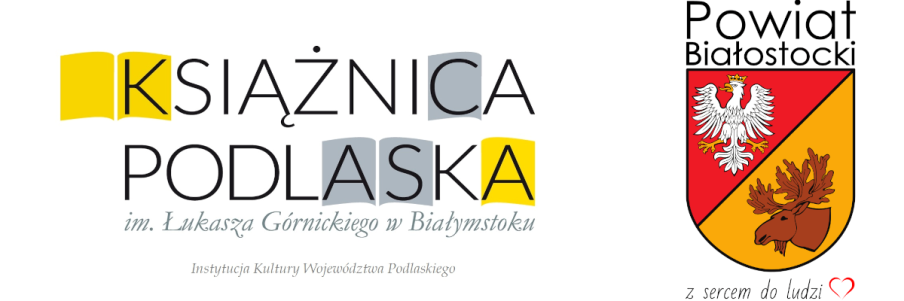 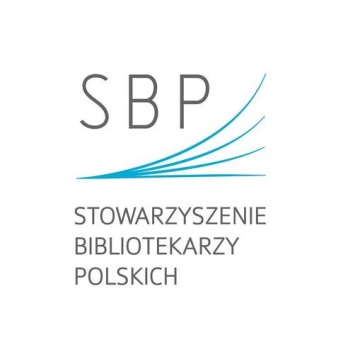 Regulamin konkursu„Czy Wy wiecie… Krasnoludki są na świecie”§ 1Postanowienia ogólneRegulamin określa warunki i cele konkursu adresowanego do dzieci w wieku 7-9 i 10-12 lat zamieszkujących powiat białostocki.Przedmiotem konkursu jest samodzielne wykonanie pracy plastycznej przedstawiającej postać krasnoludka w oparciu o książki Marii Konopnickiej.Organizatorem konkursu jest Książnica Podlaska im. Łukasza Górnickiego w Białymstoku (Biblioteka Publiczna Powiatu Białostockiego) przy współpracy ze Starostwem Powiatowym w Białymstoku oraz Stowarzyszeniem Bibliotekarzy Polskich Okręgu Podlaskiego.§ 2Cele konkursuRozwijanie zainteresowań czytelniczych, wrażliwości artystycznej i wyobraźni uczestników.Uhonorowanie 180. rocznicy urodzin Marii Konopnickiej – patronki roku 2022.Zachęcanie dzieci do zapoznania się z twórczością Marii Konopnickiej.Stworzenie plastycznej interpretacji motywów literatury dziecięcej.§ 3Zasady uczestnictwaPraca konkursowa powinna zostać wykonana dowolną techniką na papierze formatu A4 i posiadać umieszczoną na odwrocie metryczkę zawierającą dane autora: imię i nazwisko, kategorię wiekową, nazwę biblioteki gminnej, tytuł książki której bohater został zilustrowany.Uczestnik zgłasza do konkursu jedną pracę.Warunkiem przystąpienia do konkursu powiatowego jest dostarczenie do 1 maja 2022 do biblioteki gminnej prac, które zostaną przez nią przekazane do głównego organizatora pocztą tradycyjną. Materiał konkursowy powinien być dotychczas niepublikowany i niezgłoszony do innych konkursów.Prace wraz z podpisaną zgodą rodziców/opiekunów prawnych na wzięcie udziału dziecka w organizowanym konkursie należy przesłać w nieprzekraczalnym terminie do 10maja2022 rokuna adres biblioteki powiatowej:Książnica Podlaska im. Łukasza Górnickiego w Białymstoku. Biblioteka Publiczna Powiatu Białostockiegoul. Marii Skłodowskiej-Curie 14 A15-097 Białystokz dopiskiem „Czy Wy wiecie…Krasnoludki są na świecie”5. Zgłoszenia przesłane po podanym w punkcie 4. terminie nie będą brane pod uwagę.§ 4Ocena zgłoszonych przedsięwzięćPodczas oceny prackonkursowych uwzględniane będą następujące kryteria:zgodność z tematem konkursu,oryginalność, pomysłowość w zobrazowaniu przesłania konkursu,estetyka i staranność wykonania.§ 5Komisja konkursowa i nagrodyOceny nadesłanej dokumentacji dokona niezależna komisja powołana przez organizatora konkursu.Dla laureatów I, II, III miejsca w każdej kategorii oraz wyróżnień przewidziane są nagrody rzeczowe i dyplomy.3. Ogłoszenie wyników i wręczenie nagród nastąpi 1 czerwca 2022 roku w siedzibie Książnicy Podlaskiej. § 6Postanowienia końcoweOrganizator zastrzega sobie prawo do zmiany terminu zakończenia naboru zgłoszeń, o którym biblioteki zostaną powiadomione drogą elektroniczną (poprzez e-mail) oraz poprzez komunikat na stronie Książnicy Podlaskiej, zakładka Biblioteka Publiczna Powiatu Białostockiego.Regulamin konkursu dostępny będzie na stronach internetowych: bibliotek publicznych powiatu białostockiego, Książnicy Podlaskiej oraz Starostwa Powiatowego w Białymstoku.W sprawach nieuregulowanych niniejszym regulaminem decyduje organizator konkursu.Organizatorzy konkursu: - nie zwracają przesłanych materiałów,- zastrzegają sobie prawo do publikacji na stronie WWW Książnicy Podlaskiej, Starostwa Powiatowego w Białymstoku, Stowarzyszenia Bibliotekarzy Polskich fotografii z imprezy finałowej a także prawo do publikacji nagrodzonych pracbez honorarium i dodatkowej zgody autorów.Biblioteka uczestnicząca w konkursie wyraża zgodę na przetwarzanie jej danych adresowych do celów przeprowadzenia konkursu. Powyższe obejmuje w szczególności zgodę na publikację nazwy i adresu biblioteki oraz nazwisk opiekunów merytorycznych. Przesłanie materiałów konkursowych jest równoznaczne z udzieleniem organizatorom zgody na wielokrotne nieodpłatne publikowanie informacji w celach promocyjnych i marketingowych.Wzięcie udziału w konkursie jest równoznaczne z akceptacją niniejszego regulaminu.Informacji dotyczących konkursu udziela Paulina Miłkowska: ▪ pod nr tel. /85/ 67 67 267▪ mailowo na adres: bpb@ksiaznicapodlaska.pl